Objetivo a desarrollar.Reconocer los seres vivos y sus características según su nacimiento.Los seres vivos pueden nacer de las siguientes maneras:Por crías vivas dentro del vientre de su madre, llamándose vivíparos.Ejemplo. Observamos a los mamíferos.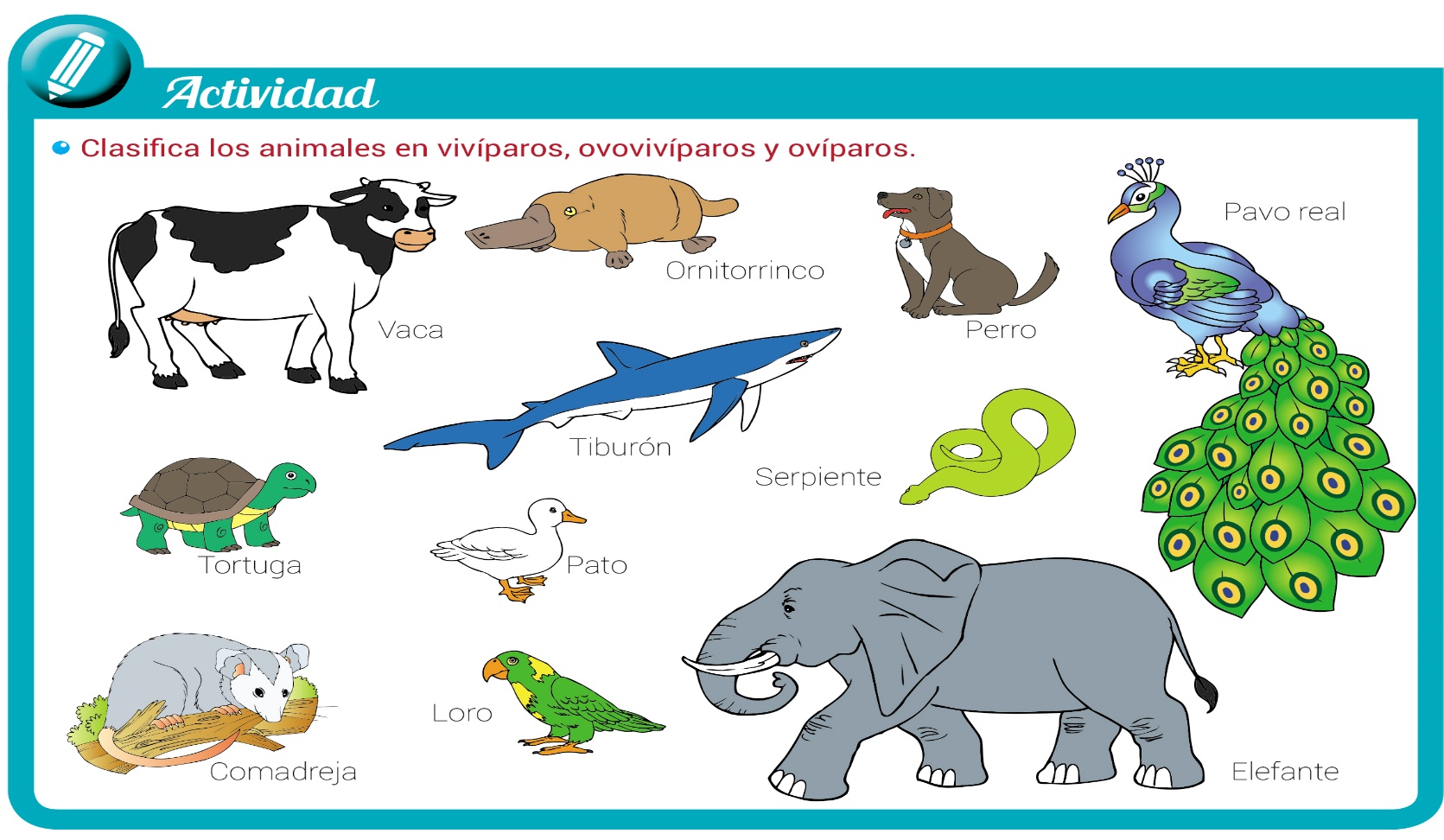 Pueden también nacer por huevos fuera del vientre de su madre, llamándose ovíparos.Ejemplo. Observamos a las aves, reptiles, insectos, peces y anfibios.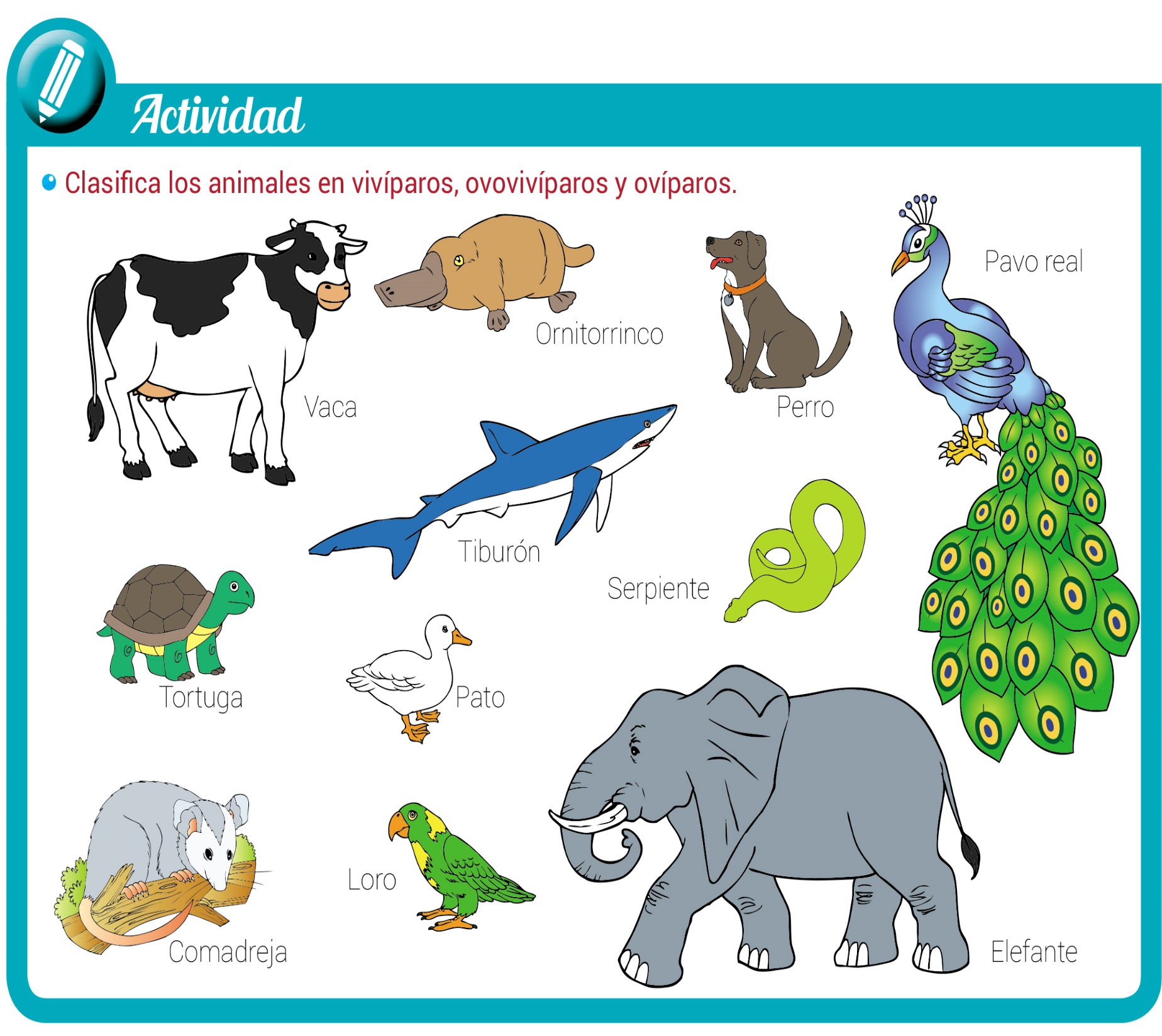 1. A continuación, clasificaremos las siguientes especies entre vivíparos y ovíparos.Ten a mano tijeras y pegamento para trabajar en clases.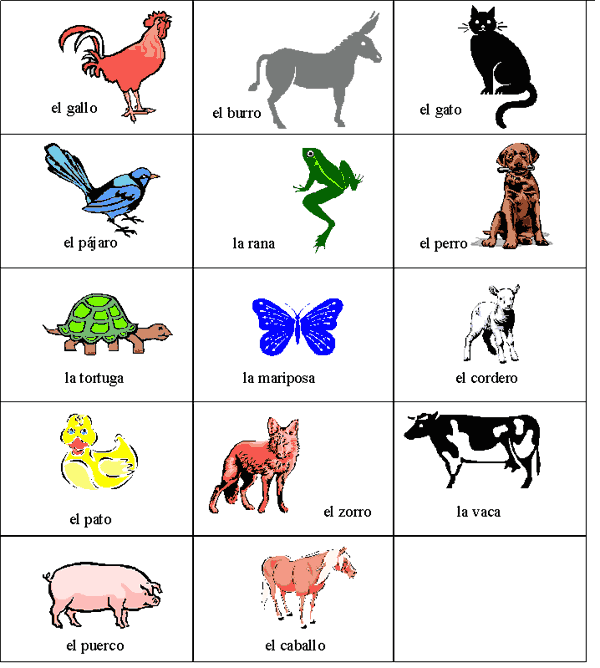 2. Completaremos las oraciones, ten a mano tú lápiz grafito.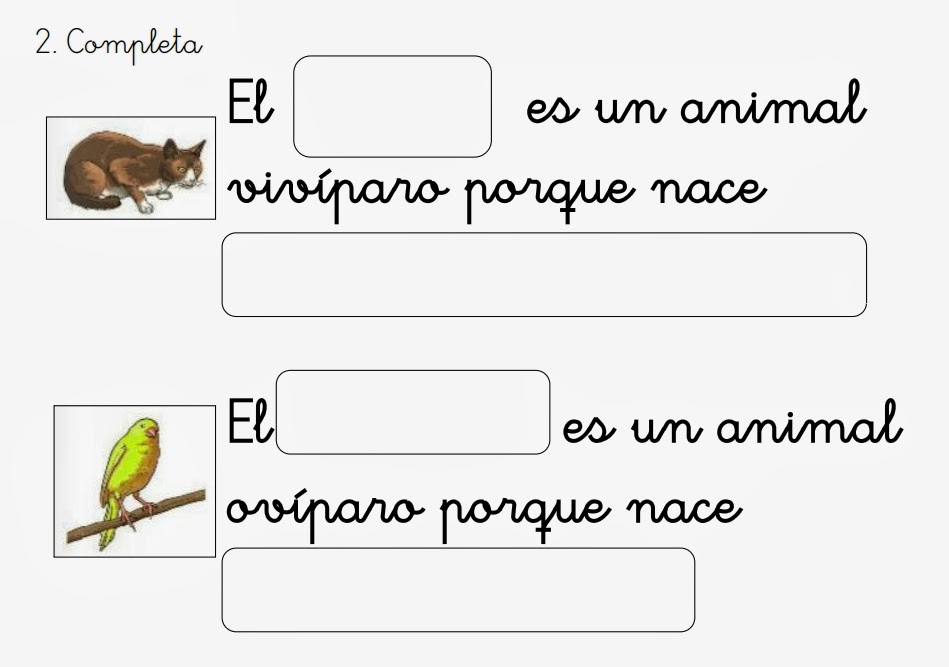 3. Para finalizar buscaremos distintos animales en la sopa de letras.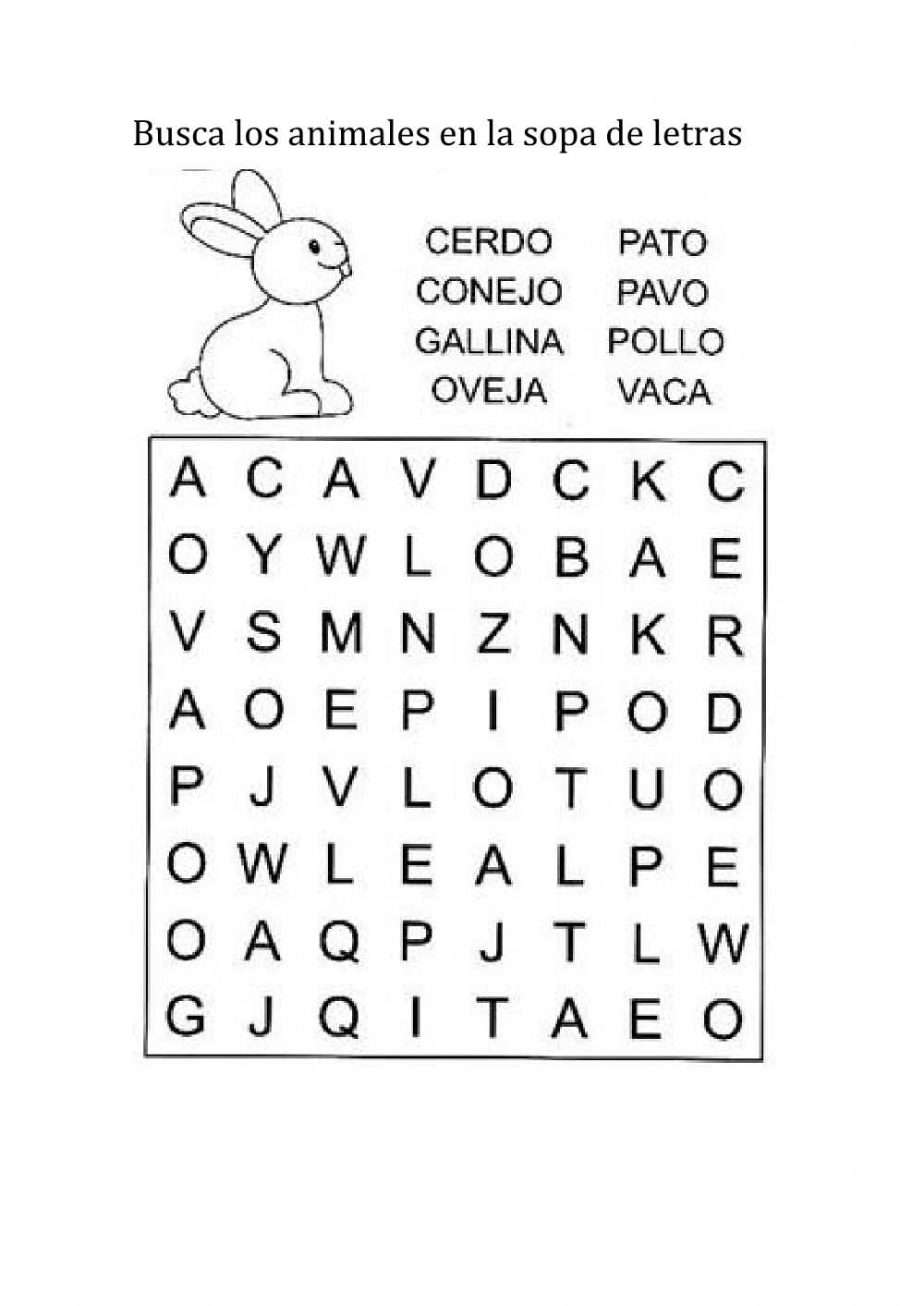 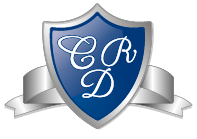 CIENCIAS NATURALES  1° BÁSICO N°13Profesora: Jessica Godoy Escobar.                      Correo: jgodoy@colegiodelreal.clFecha. Semana del 21 al  25 de junio de 2020.   Tiempo estimado. 90 minutos.